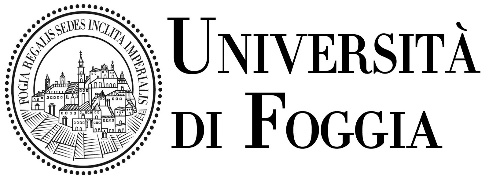 Personal DetailsPrevious/current EmploymentEducation/TrainingTRAININGSupporting StatementsAdditional InformationRefereesReference 1Reference 2Applications must be accompanied by:• A letter of motivation• A certified copy of the bio-data page of the passport• A comprehensive curriculum vitae including a description of relevant work experiencePost: International Mobility Scholarship (Outgoing/incoming students)Forenames: Surname: Home address:Title: Contact Phone Number: Email: Name and location: Start Date:End Date:Job Title:Job Title:Job Title:Brief Description of Duties:Brief Description of Duties:Brief Description of Duties:Reasons For Leaving:Reasons For Leaving:Reasons For Leaving:Please duplicate for any further employmentPlease duplicate for any further employmentPlease duplicate for any further employmentInstitution:Institution:Examinations and results:Examinations and results:Examinations and results:Examinations and results:Type:Subject:Subject:Grade:(Essential to the Scholarship)Please outline your previous administrative experience(Essential to the Scholarship)Please detail your experience and knowledge of standard IT systems and databases. This should include evidence of successfully developing and implementing systems and process.(Essential to the Scholarship)Please provide evidence of your time management skills by giving examples of how you have organised a busy workload with some conflicting priorities to meet deadlines.(Essential to the Scholarship)Please provide examples of where you have enjoyed effective team working and of your ability to develop good working relationships. Please also outline your experience of independent working.(Essential to the Scholarship)Please provide evidence to demonstrate your communication and interpersonal skills and ability to develop good working relationships. This should include evidence of maintaining clear and accurate records.(Essential to the Scholarship)Please provide evidence of your commitment to following procedures, particularly those related to legislation or policy guidelines(Essential to the Scholarship)Please provide examples of where you have demonstrated a positive attitude whilst working under pressure.Name: Position: Relationship to you: Address:Telephone Number: Address:Email: Can referee be contacted at this stage: yes/noCan referee be contacted at this stage: yes/noName: Position: Relationship to you: Address:Telephone Number: Address:Email: Can referee be contacted at this stage: yes/noCan referee be contacted at this stage: yes/no